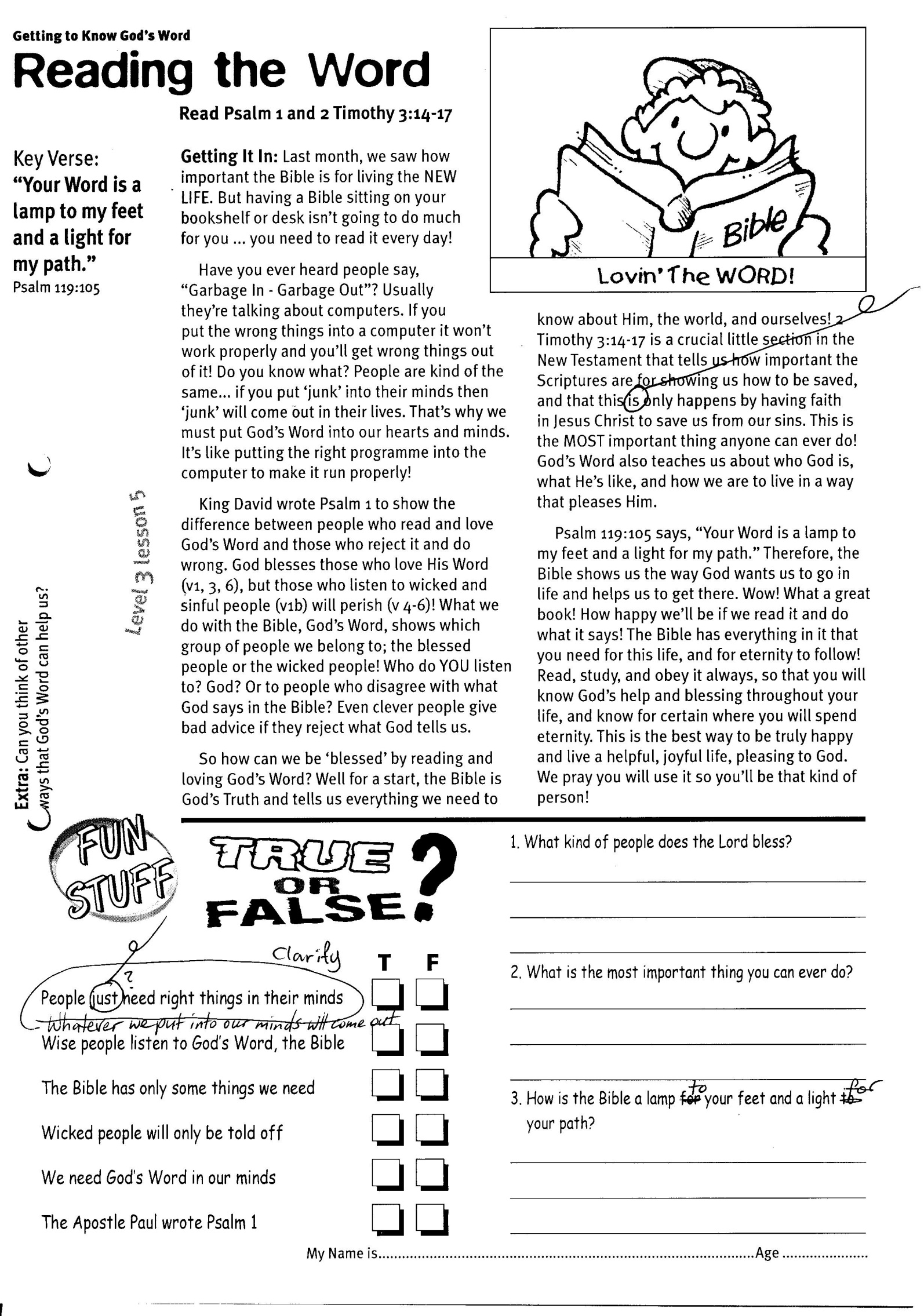 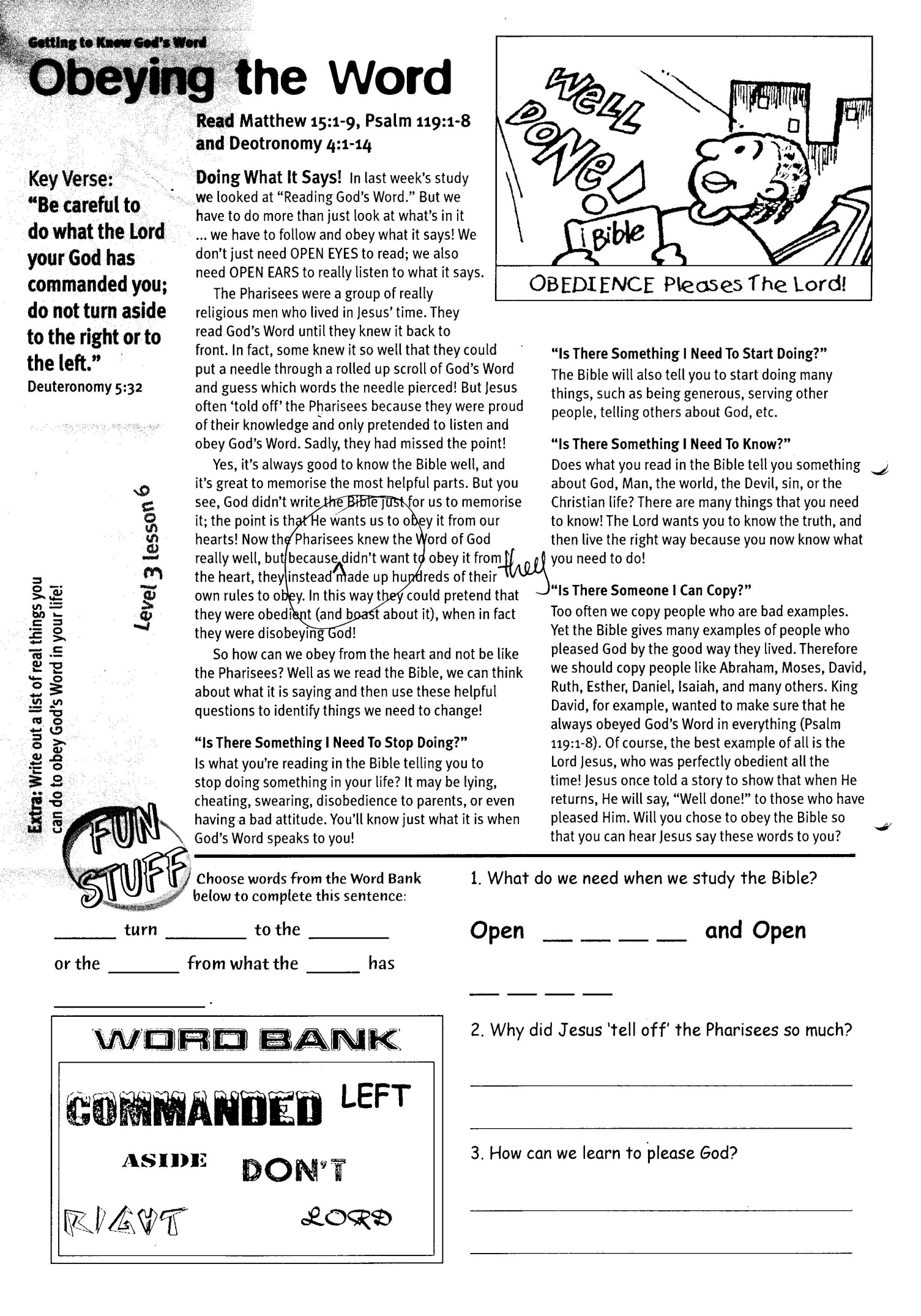 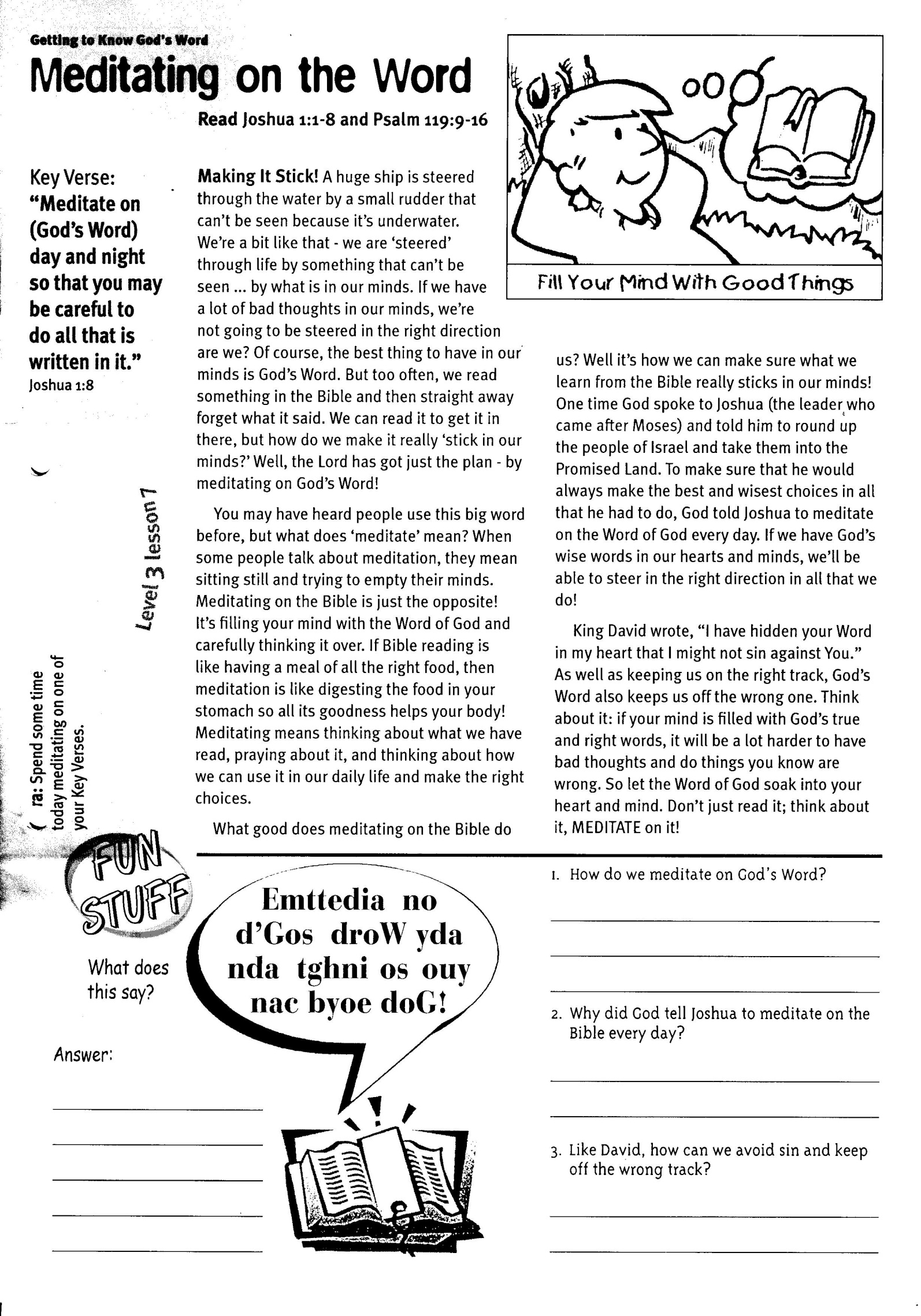 FUN
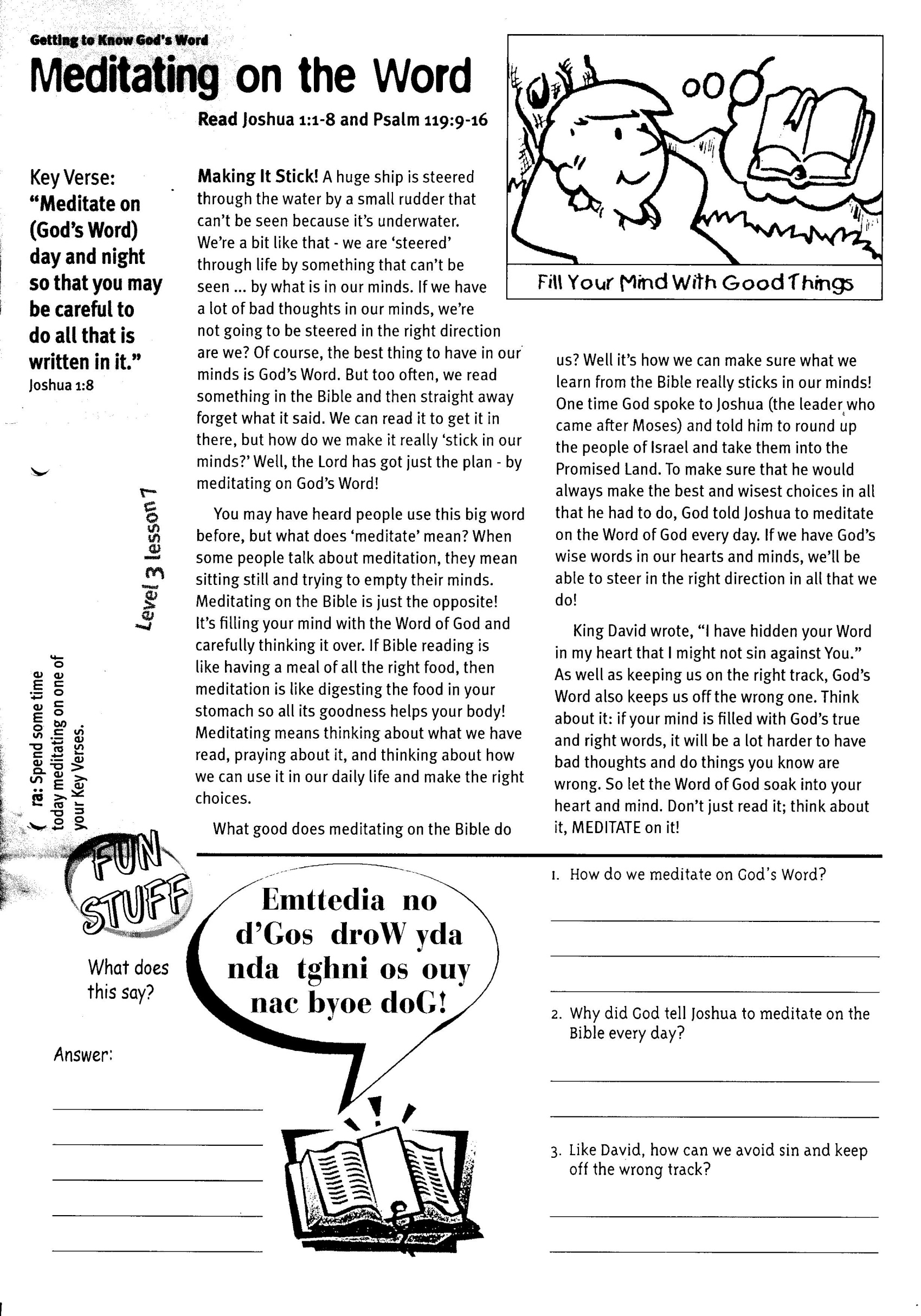 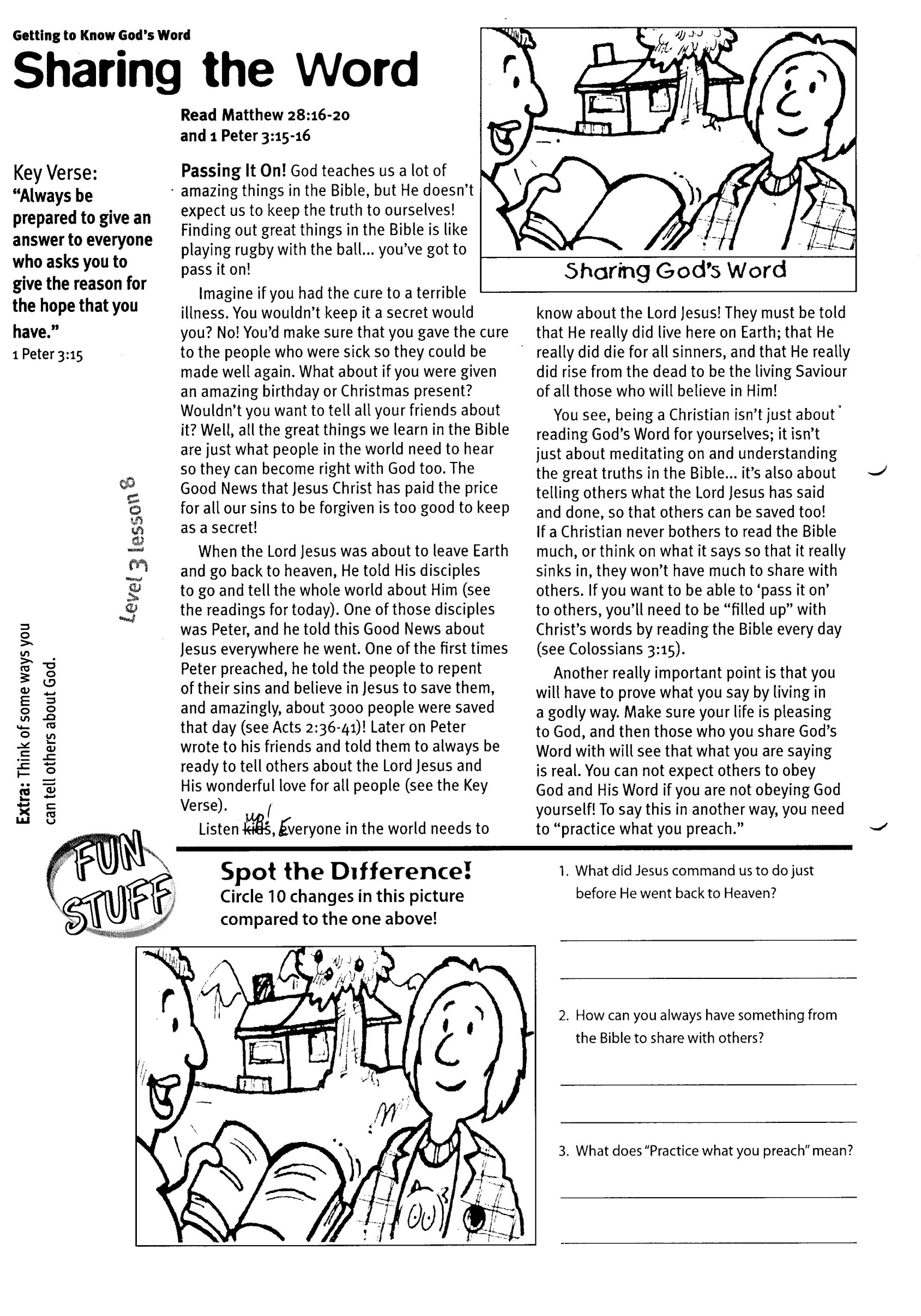 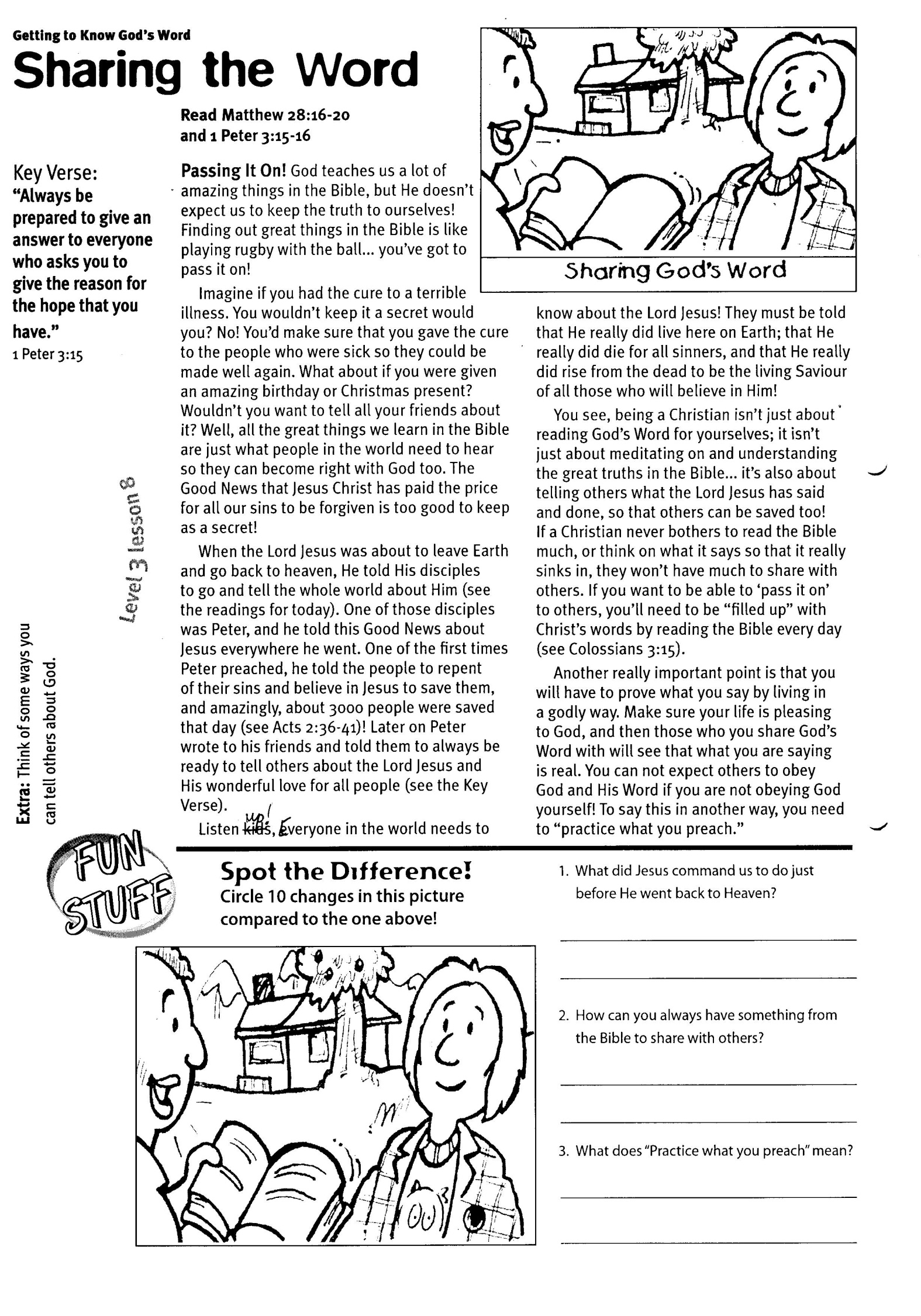 